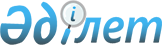 О создании государственного учреждения "Байконырбаланс" Аэрокосмического комитета Министерства транспорта и коммуникаций Республики КазахстанПостановление Правительства Республики Казахстан от 11 июня 2003 года N 563

      В целях обеспечения ведения бухгалтерского учета арендованного Правительством Российской Федерации имущества комплекса "Байконур" в соответствии с законодательством Республики Казахстан Правительство Республики Казахстан постановляет:




      1. Создать государственное учреждение "Байконырбаланс" Аэрокосмического комитета Министерства транспорта и коммуникаций Республики Казахстан (далее - Учреждение).




      2. Определить основным предметом деятельности Учреждения ведение бухгалтерского учета арендованного Правительством Российской Федерации имущества комплекса "Байконур" и находящегося в ведении организаций Российского авиационно-космического Агентства.




      3. Аэрокосмическому комитету Министерства транспорта и коммуникаций Республики Казахстан в установленном законодательством порядке:



      1) утвердить Устав Учреждения и обеспечить его государственную регистрацию в органах юстиции;



      2) принять иные меры, вытекающие из настоящего постановления.




      4. 


(Пункт 4 утратил силу - постановлением Правительства РК от 1 июня 2004 г. 


 N 604 


 )








      5. Настоящее постановление вступает в силу со дня подписания.


      

Премьер-Министр




      Республики Казахстан


					© 2012. РГП на ПХВ «Институт законодательства и правовой информации Республики Казахстан» Министерства юстиции Республики Казахстан
				